Au préalable : Les actions éligibles devront avoir été réalisées lors de la semaine de sécurité des patients 2022. (21 au 25 novembre). Par conséquent, les actions au stade de projet et non amorcées ne sont pas acceptées.Identification de la structureProjetThème 2022 : « EIAS (événements indésirables associés aux soins) : les déclarer, les gérer pour progresser »Les projets répondront au moins à deux des critères suivants (cocher la ou les cases correspondantes) : Action associant les patients et favorisant l’instauration d’une culture de sécurité Action conduite au plus près des patients et des professionnels prenant en compte les enjeux actuels des parcours de soins  Action visant à fédérer les professionnels de santé des différents secteurs de soins autour de priorités partagées Action innovante et structurante 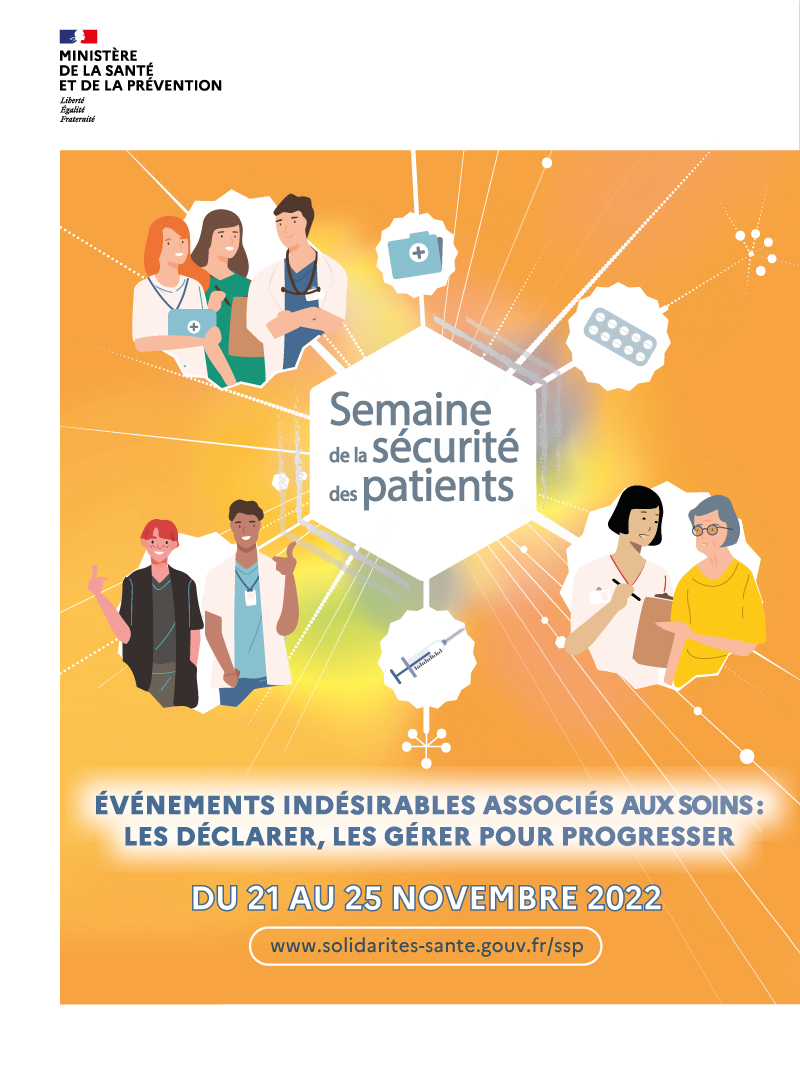 Finess juridique (ou SIRET, ou RPPS, si applicable)Finess géographique (si applicable)Raison sociale / nom de l’établissement ou de la structureSecteur (Sanitaire / MS / …) Commune Département Nom et prénom du correspondant Téléphone Adresse mail Thématique sur laquelle porte le projet.Ex : la culture de sécurité, la promotion de la déclaration, l’analyse des EIAS, le témoignage des patients, les retours d’expériences, la culture positive de l’erreur, …Format du support Intitulé de l’actionResponsable de l’actionObjectif de l’actionDescriptifPublic ciblé Acteurs concernés pour élaborer le projetJ’autorise l’ARS Grand Est à relayer sur son site internet le support produit OuiNonJ’autorise l’ARS Grand Est à relayer sur son site internet le support produit 